附件1课程及讲师简介课程大纲：一、职业形象：1、仪容（发肤容颜）2、仪表（衣着打扮）3、仪态（举止神态）二、基本礼仪：1、沟通四件宝2、让客户爱上你的秘密武器3、商务基本礼仪讲师：黄晓丹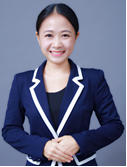 资历：裕丰地产商学院金牌培训师2017年全国好讲师比赛 全国百强　擅长授课类型：《商务礼仪》、《沟通类》、《电话礼仪》、《主持技巧》个人介绍：10年工作经验，现任裕丰地产商学院金牌培训讲师。专注于礼仪培训领域。以实用性及行业特色为前提，自主研发多门课程。在善用体验、互动、启发、轻松愉悦的教学方式的同时，结合丰富的教学案例分析、生动的模拟演练，最终不仅给予学员系统、连贯、实用的课程，且真正让学员在实际工作中懂礼仪、用礼仪、感受礼仪给予自身的专业度、综合素养的提升，这是开单的重大因素之一。